Решение задачи линейного программирования симплекс методом.
Нахождение наименьшего значения функцииЗадача:Найти наименьшее значение функциипри следующих ограничениях:x1 ≥ 0    x2 ≥ 0    
Решение:1. Свободные члены системы должны быть неотрицательными.Данное условие выполнено.2. Каждое ограничение системы должно представлять собой уравнение.S1 ≥ 0, S2 ≥ 0, S3 ≥ 0.   Введенные переменные S1, S2, S3, называются балансовыми переменными.3. Нахождение начального базиса и значения функции F, которое соответствует найденному начальному базису.Что такое базис?
Переменная называется базисной для данного уравнения, если она входит в данное уравнение с коэффициентом один и не входит в оставшиеся уравнения системы (при условии, что в правой части уравнения стоит неотрицательное число).
Если в каждом уравнении присутствует базисная переменная, тогда говорят, что в системе присутствует базис.
Переменные, которые не являются базисными, называются свободными.

В чем заключается идея симплекс метода?
Каждому базису соответствует единственное значение функции. Одно из них является наименьшим значением функции F.
Мы будем переходить от одного базиса к другому.
Следующий базис будем выбирать таким образом, чтобы получить значение функции F не больше имеющегося.
Очевидно, количество возможных базисов для любой задачи число не очень большое.
Следовательно, рано или поздно, ответ будет получен.

Как осуществляется переход от одного базиса к другому?
Запись решения удобнее вести в виде таблиц. Каждая строка таблицы эквивалентна уравнению системы. Выделенная строка состоит из коэффициентов функции (см. таблицу ниже). Это позволяет не переписывать переменные каждый раз, что существенно экономит время.
B выделенной строке выбираем наименьший отрицательный коэффициент (можно выбрать любой отрицательный).
Это необходимо для того, чтобы получить значение функции F не больше имеющегося.
Выбран столбец.
Для положительных коэффициентов выбранного столбца считаем отношение Θ и выбираем наименьшее значение.
Это необходимо для того, чтобы после преобразования столбец свободных членов остался неотрицательным.
Выбрана строка.
Определен элемент, который будет базисным. Далее считаем.

В нашей системе есть базис?Базис есть, т.е. мы можем начать решение.Приравниваем свободные переменные нулю. Устно находим значения базисных переменных. (см. систему)
Функция F выражена через свободные переменные. Поэтому значение функции F, для данного базиса, можно найти мгновенно.Начальный базис найден и получено значение функции F, соответствующее найденному базису.4. Нахождение наименьшего значения функции F.Шаг №1Приравниваем свободные переменные нулю. Устно находим значения базисных переменных. (см. таблицу)
Функция F выражена через свободные переменные. Поэтому значение функции F, для данного базиса, можно найти мгновенно. (см. выделенную строку таблицы)Шаг №2Приравниваем свободные переменные нулю. Устно находим значения базисных переменных. (см. таблицу)
Функция F выражена через свободные переменные. Поэтому значение функции F, для данного базиса, можно найти мгновенно. (см. выделенную строку таблицы)Среди коэффициентов выделенной строки нет отрицательных. Следовательно, найдено наименьшее значение функции F.Ответ:x1 = 30   x2 = 20  Fmin = -50F=-x1-x2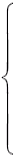 x1+x2≤602x1+x2≤80x2≤20x1+x2≤602x1+x2≤80x2≤20x1+x2+S1=602x1+x2+S2=80x2+S3=20x1+x2+S1=602x1+x2+S2=80x2+S3=20F=-x1-x2x1 = 0   x2 = 0  
S1 = 60   S2 = 80   S3 = 20  => F = 0x1x2S1S2S3св. членΘ111006060 : 1 = 60210108080 : 2 = 400100120-1-1000F - 0111006011/201/20400100120-1-1000F - 001/21-1/202011/201/204001001200-1/201/20F + 40x2 = 0   S2 = 0  
x1 = 40   S1 = 20   S3 = 20  => F + 40 = 0   => F = -40x1x2S1S2S3св. членΘ01/21-1/202020 : 1/2 = 4011/201/204040 : 1/2 = 80010012020 : 1 = 200-1/201/20F + 40001-1/2-1/2101001/2-1/23001001200001/21/2F + 50S2 = 0   S3 = 0  
x1 = 30   x2 = 20   S1 = 10  => F + 50 = 0   => F = -50